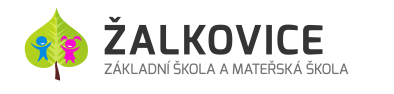 Č. j.:___________  Žádost o přijetí dítěte k základnímu vzděláváníZákonný zástupce dítěte: Jméno a příjmení: __________________________________________ Místo pobytu (adresa pro doručování):  _________________________________________________________Telefonní kontakt: _____________ID datové schránky:______________Základní škola: Název: Základní škola a Mateřská škola ŽalkoviceAdresa: Žalkovice 82, Břest 768 23Statutární zástupce: Mgr. Dagmar TesaříkováPodle ustanovení § 36, odstavce 4 a 5 zákona č. 561/2004 Sb. o předškolním, základním, středním,vyšším odborném a jiném vzdělávání (školský zákon) podávámžádost o přijetí k povinné školní docházce    do Základní školy a Mateřské školy Žalkovicepro školní rok 2021/2022 pro dítě  ________________________________, nar. ___________________Podle § 876 odst. 3 občanského zákoníku:Jedná-li jeden z rodičů v záležitosti sám vůči třetí osobě, která je v dobré víře, má se za to, že jedná se souhlasem druhého rodiče.Zákonní zástupci se dohodli, že záležitosti spojené s přijetím k základnímu vzdělávání (s přestupem do jiné základní školy, s odkladem školní docházky aj.) bude vyřizovat zákonný zástupce:Jméno a příjmení:____________________________Byl/a/ jsem poučen/a/ o možnosti odkladu školní docházky. V Žalkovicích_________________________________________Podpis zákonného zástupceRegistrační číslo(vyplní škola)